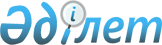 Об утверждении Правил деятельности международного технологического парка "Астана Хаб"Приказ Министра информации и коммуникаций Республики Казахстан от 26 сентября 2018 года № 415. Зарегистрирован в Министерстве юстиции Республики Казахстан 26 сентября 2018 года № 17437.
      В соответствии с подпунктом 24-1) статьи 7 Закона Республики Казахстан от 24 ноября 2015 года "Об информатизации" ПРИКАЗЫВАЮ:
      1. Утвердить прилагаемые Правила деятельности международного технологического парка "Астана Хаб".
      2. Департаменту информатизации Министерства информации и коммуникаций Республики Казахстан в установленном законодательном порядке обеспечить:
      1) государственную регистрацию настоящего приказа в Министерстве юстиции Республики Казахстан;
      2) в течение десяти календарных дней со дня государственной регистрации настоящего приказа направление его в Республиканское государственное предприятие на праве хозяйственного ведения "Республиканский центр правовой информации" для официального опубликования и включения в Эталонный контрольный банк нормативных правовых актов Республики Казахстан;
      3) размещение настоящего приказа на интернет-ресурсе Министерства информации и коммуникаций Республики Казахстан после его официального опубликования;
      4) в течение десяти рабочих дней после государственной регистрации настоящего приказа в Министерстве юстиции Республики Казахстан представление в Юридический департамент Министерства информации и коммуникаций Республики Казахстан сведений об исполнении мероприятий, согласно подпунктам 1), 2) и 3) настоящего пункта.
      3. Контроль за исполнением настоящего приказа возложить на курирующего вице-министра информации и коммуникаций Республики Казахстан.
      4. Настоящий приказ вводится в действие по истечении десяти календарных дней после дня его первого официального опубликования.
      "СОГЛАСОВАН"Министерство по инвестициям и развитиюРеспублики Казахстан "__"______________2018 год
      "СОГЛАСОВАН"Министерство финансовРеспублики Казахстан "__"______________2018 год Правила деятельности международного технологического парка "Астана Хаб" Глава 1.Общие положения
      1. Настоящие Правила деятельности международного технологического парка "Астана Хаб" (далее – Правила) разработаны в соответствии с подпунктом 24-1) статьи 7 Закона Республики Казахстан "Об информатизации" и определяют порядок деятельности международного технологического парка "Астана Хаб" (далее – Технопарк).
      Сноска. Пункт 1 - в редакции приказа и.о. Министра цифрового развития, инноваций и аэрокосмической промышленности РК от 23.08.2022 № 292/НҚ (вводится в действие по истечении десяти календарных дней после дня его первого официального опубликования).


      2. В своей деятельности Технопарк руководствуется законодательством Республики Казахстан, настоящими Правилами, а также уставом и иными внутренними документами Технопарка.
      3. К функциям Технопарка относятся:
      1) оказание услуг акселерации, технологического бизнес-инкубирования участникам Технопарка;
      2) предоставление услуг по проведению маркетинговых и иных мероприятий для участников Технопарка;
      3) оказание услуг по проведению консультационных, информационных, аналитических, образовательных мероприятий для стимулирования развития участников Технопарка;
      4) сотрудничество с международными организациями, иностранными партнерами с целью привлечения информационных, образовательных и финансовых ресурсов для стимулирования развития участников Технопарка, изучения международного опыта и обмена знаниями;
      5) поиск потенциальных инвесторов для реализации промышленно-инновационных проектов в области информационно-коммуникационных технологий участников Технопарка;
      6) направление приглашений, ходатайств на получение иностранцами и лицами без гражданства виз для прохождения обучения по программам Технопарка, работников участника Технопарка;
      7) привлечение нерезидентов и резидентов Республики Казахстан для участия в Технопарке;
      8) регистрация участников Технопарка и выдача соответствующих подтверждающих документов;
      9) предоставление жилья и создание условий для проживания лицам, проходящим акселерацию в Технопарке;
      10) оказание содействия в проведении и организации мероприятий, направленных на развитие инноваций в корпоративном секторе в целях совершенствования взаимодействия между участниками Технопарка;
      11) организация подготовки квалифицированных кадров в области информационно-коммуникационных технологий в соответствии с законодательством Республики Казахстан;
      12) финансирование промышленно-инновационных проектов участников Технопарка в области информационно-коммуникационных технологий;
      13) создание инвестиционных фондов или принятие долевого участия в инвестиционных фондах.
      Сноска. Пункт 3 - в редакции приказа и.о. Министра цифрового развития, инноваций и аэрокосмической промышленности РК от 23.08.2022 № 292/НҚ (вводится в действие по истечении десяти календарных дней после дня его первого официального опубликования).


      3-1. Оказание услуг по проведению образовательных мероприятий для организации подготовки квалифицированных кадров в области информационно-коммуникационных технологий (далее – ИКТ), предусмотренных подпунктами 3) и 11) пункта 3 настоящих Правил, Технопарк осуществляет, в соответствии с параграфом 10 настоящих Правил и внутренними документами Технопарка.
      Сноска. Правила дополнены пунктом 3-1 в соответствии с приказом Министра цифрового развития, инноваций и аэрокосмической промышленности РК от 12.08.2021 № 277/НҚ (вводится в действие по истечении десяти календарных дней после дня его первого официального опубликования); в редакции приказа и.о. Министра цифрового развития, инноваций и аэрокосмической промышленности РК от 23.08.2022 № 292/НҚ (вводится в действие по истечении десяти календарных дней после дня его первого официального опубликования).


      4. Поиск потенциальных инвесторов для реализации промышленно-инновационных проектов в области ИКТ осуществляется следующими способами:
      1) привлечение отечественных и зарубежных инвесторов;
      2) организация и проведение мероприятий по демонстрации промышленно-инновационных проектов в области ИКТ; 
      3) организация и проведение мероприятий по коммерческой реализации и (или) передача интеллектуальной собственности по отечественным разработкам в области ИКТ по договору о передаче или предоставлении исключительных (имущественных) прав;
      4) установление и поддержание постоянных связей со средствами массовой информации в целях маркетингового продвижения деятельности Технопарка;
      5) установление договорных отношений с зарубежными юридическими и физическими лицами, необходимых для деятельности Технопарка;
      6) содействие в проведении отечественных мероприятий в области ИКТ и проектов (выставки, форумы и конференции) и участие в зарубежных мероприятиях, в том числе путем выделения финансовых средств."
      Сноска. Пункт 4 - в редакции приказа и.о. Министра цифрового развития, инноваций и аэрокосмической промышленности РК от 23.08.2022 № 292/НҚ (вводится в действие по истечении десяти календарных дней после дня его первого официального опубликования).


      5. Выполнение функций Технопарка осуществляется посредством реализации программ, разрабатываемых Технопарком.
      6. Программы разрабатываются для целей стимулирования развития информационно-коммуникационных технологий по следующим направлениям:
      1) создание образовательных консорциумов с организациями, осуществляющими реализацию программ высшего, профессионального и технического образования, с целью организации и проведения обучающих мероприятий в форме курсов, семинаров и тренингов повышения квалификации и переподготовки кадров;
      2) установление и поддержание связей с государственными, общественными и иными организациями, работающими в сферах, сопряженных с деятельностью Технопарка на территории и за пределами территории Республики Казахстан, в том числе с целью создания и реализации партнерских программ и проектов, повышения профессионального уровня сотрудников организации, освоения новых методик их адаптации и применения в рамках деятельности организации;
      3) организация и проведение обучающих мероприятий и курсов по подготовке, переподготовке и повышению квалификации, в том числе в форме семинаров, тренингов и иных командообразующих корпоративных мероприятий по широкому спектру управленческих и производственно-технических дисциплин;
      4) разработка методических материалов, учебных пособий, в том числе в электронном виде, дистанционных курсов, модульных и мультимедийных программ;
      5) организация и проведение выставок, форумов, конкурсов, круглых столов, встреч, олимпиад и других мероприятий, не запрещенных законодательством;
      6) участие в подготовке и проведении мероприятий, организуемых другими организациями, государственными органами, общественными зарубежными фондами по вопросам, связанным с деятельностью Технопарка;
      7) внедрение и реализация инновационных образовательных и научных программ и технологий;
      8) изготовление экспериментальных и опытных образцов новых технологий и их испытание;
      9) организация и проведение аналитических исследований в области инфокоммуникационных технологий;
      10) технологическое бизнес-инкубирование в области информационно-коммуникационных технологий;
      11) акселерация;
      12) привлечение отечественных и зарубежных экспертов в области информационно-коммуникационных технологий;
      13) содействие в защите прав на интеллектуальную собственность. Глава 2.Порядок деятельности Технопарка Параграф 1.Требования к участникам Технопарка
      7. Для регистрации в качестве участника Технопарка заявителю необходимо соответствовать следующим требованиям:
      являться юридическим лицом;
      отсутствие на момент подачи заявления на участие в Технопарке филиалов, кроме представительств;
      не относиться к организациям, реализующим (реализовавшим) инвестиционный приоритетный проект в соответствии со статьей 284 Предпринимательского кодекса Республики Казахстан, а также инвестиционный стратегический проект по инвестиционным контрактам, заключенным до 1 января 2015 года;
      не являться юридическим лицом, пятьдесят и более процентов акций (доли участия в уставном капитале) которого прямо или косвенно принадлежат государству, национальным управляющим холдингам, национальным холдингам и национальным компаниям или их дочерним организациям;
      не являться недропользователем или участником специальной экономической зоны;
      не являться плательщиком акцизов в соответствии со статьей 461 Кодекса Республики Казахстан "О налогах и других обязательных платежах в бюджет (Налоговый кодекс)" (далее - Кодекс);
      осуществлять один и (или) несколько приоритетных видов деятельности в области ИКТ, а также в рамках одного приоритетного вида деятельности осуществлять одну и (или) несколько предусмотренных в нем работ в соответствии с Перечнем приоритетных видов деятельности в области ИКТ, утвержденным приказом Министра цифрового развития, оборонной и аэрокосмической промышленности Республики Казахстан от 11 апреля 2019 года № 37/НҚ (зарегистрированный в Реестре государственной регистрации нормативных правовых актов за № 18523) (далее - Перечень приоритетных видов деятельности в области ИКТ). 
      Сноска. Пункт 7 - в редакции приказа и.о. Министра цифрового развития, инноваций и аэрокосмической промышленности РК от 23.08.2022 № 292/НҚ (вводится в действие по истечении десяти календарных дней после дня его первого официального опубликования).

 Параграф 2. Порядок регистрации участников Технопарка и выдача соответствующих подтверждающих документов
      8. Представление заявления для регистрации в качестве участника Технопарка, его дальнейшее рассмотрение Технопарком, уведомление об изменении статуса заявления осуществляется посредством интернет-ресурса Технопарка.
      Для регистрации в качестве участника Технопарка заявитель направляет электронное заявление на участие в Технопарке с прикреплением документов, указанных в пункте 9 настоящих Правил (далее - заявление на участие), заполняемое на интернет-ресурсе Технопарка.
      Сноска. Пункт 8 - в редакции приказа Министра цифрового развития, инноваций и аэрокосмической промышленности РК от 04.08.2023 № 317/НҚ (вводится в действие по истечении десяти календарных дней после дня его первого официального опубликования).


      9. К заявлению на участие прикрепляются следующие документы:
      1) бизнес-план проекта, содержащий необходимые сведения, указанные в приложении 3 к настоящим Правилам;
      2) сведения об отсутствии (наличии) задолженности, учет по которым ведется в налоговых органах, не превышающей шестикратный размер месячного расчетного показателя, установленного на соответствующий финансовый год законом о республиканском бюджете, выданная не ранее чем за десять календарных дней, предшествующих дате подачи заявления на участие в Технопарке;
      3) документ, подтверждающий местонахождение, где заявитель планирует осуществлять деятельность (копии договоров аренды, безвозмездного пользования имуществом, доверительного управления имуществом, нотариально засвидетельствованное согласие физического лица о предоставлении помещения для места нахождения юридического лица). При изменении местонахождения заявитель незамедлительно уведомляет об этом Технопарк.
      Сноска. Пункт 9 - в редакции приказа Министра цифрового развития, инноваций и аэрокосмической промышленности РК от 04.08.2023 № 317/НҚ (вводится в действие по истечении десяти календарных дней после дня его первого официального опубликования).


      9-1. В случае изменения и (или) дополнения вида деятельности, осуществляемого участником Технопарка в рамках Перечня приоритетных видов деятельности в области ИКТ, участник Технопарка направляет в электронной форме заявление об изменении и (или) дополнении вида деятельности с прикреплением Бизнес-плана, заполняемое на интернет-ресурсе Технопарка. Решение об изменении и (или) дополнении вида деятельности принимается Комиссией по отбору участников Технопарка (далее - Комиссия) в течение десяти рабочих дней с момента поступления заявления об изменении и (или) дополнении вида деятельности от Технопарка.
      Сноска. Правила дополнены пунктом 9-1 в соответствии с приказом Министра цифрового развития, инноваций и аэрокосмической промышленности РК от 12.08.2021 № 277/НҚ (вводится в действие по истечении десяти календарных дней после дня его первого официального опубликования); в редакции приказа и.о. Министра цифрового развития, инноваций и аэрокосмической промышленности РК от 23.08.2022 № 292/НҚ (вводится в действие по истечении десяти календарных дней после дня его первого официального опубликования).


      10. Заявление на участие и прилагаемые к нему документы направляются на казахском или русском, либо на английском языках. При предоставлении документов на английском языке Технопарк обеспечивает их перевод на казахский или русский язык.
      11. Заявитель обеспечивает полноту и достоверность представленных документов, исходных данных, расчетов, обоснований, содержащихся в заявлении.
      12. Технопарк в течение пяти рабочих дней со дня направления заявления на участие, а также документов указанных в пункте 9 настоящих Правил, рассматривает их на полноту и достоверность, а также на соответствие требованиям, указанным в настоящих Правилах.
      Сноска. Пункт 12 - в редакции приказа Министра цифрового развития, инноваций и аэрокосмической промышленности РК от 04.08.2023 № 317/НҚ (вводится в действие по истечении десяти календарных дней после дня его первого официального опубликования).


      13. В случае полноты и достоверности заявления на участие и документов, указанных в пункте 9 настоящих Правил, а также соответствия требованиям, указанных в настоящих Правилах, Технопарк направляет документы, указанных в пункте 9 настоящих Правил, на рассмотрение Комиссии. Положение и состав Комиссии определяется Технопарком.
      Комиссия состоит из представителей государственных органов и (или) специалистов в области IT-технологий с соответствующей квалификацией, а также в состав Комиссии могут привлекаться международные эксперты.
      Сноска. Пункт 13 - в редакции приказа Министра цифрового развития, инноваций и аэрокосмической промышленности РК от 04.08.2023 № 317/НҚ (вводится в действие по истечении десяти календарных дней после дня его первого официального опубликования).


      14. В случае выявления неполноты и (или) недостоверности и (или) несоответствия сведений, содержащихся в заявлении на участие, а также в документах, указанных в пункте 9 настоящих Правил, Технопарк не позднее пяти рабочих дней со дня направления заявления на участие направляет заявителю уведомление с указанием замечаний.
      Сноска. Пункт 14 - в редакции приказа Министра цифрового развития, инноваций и аэрокосмической промышленности РК от 04.08.2023 № 317/НҚ (вводится в действие по истечении десяти календарных дней после дня его первого официального опубликования).

      15. Исключен приказом и.о. Министра цифрового развития, инноваций и аэрокосмической промышленности РК от 23.08.2022 № 292/НҚ (вводится в действие по истечении десяти календарных дней после дня его первого официального опубликования).


      16. Технопарк с момента устранения замечаний направляет заявление на участие на рассмотрение в Комиссию.
      Комиссия в течение десяти рабочих дней рассматривает и принимает решение о регистрации заявителя в качестве участника или об отказе такой регистрации.
      Комиссия отказывает в регистрации заявителя в качестве участника по следующим основаниям:
      несоответствие бизнес-плана сведениям, предусмотренным приложением 3 настоящих Правил;
      несоответствие проекта заявителя одному или нескольким направлениям приоритетных видов деятельности в области информационно-коммуникационных технологий, а также в рамках одного приоритетного вида деятельности осуществлять одну и (или) несколько предусмотренных в нем работ в соответствии с Перечнем приоритетных видов деятельности в области информационно-коммуникационных технологий.
      Сноска. Пункт 16 - в редакции приказа Министра цифрового развития, инноваций и аэрокосмической промышленности РК от 12.08.2021 № 277/НҚ (вводится в действие по истечении десяти календарных дней после дня его первого официального опубликования).


      17. Технопарк направляет заявителю уведомление о регистрации в качестве участника Технопарка или мотивированный отказ в такой регистрации, в течение пяти рабочих дней со дня принятия такого решения Комиссией.
      Отклонение заявления не препятствует повторному обращению заявителя при условии устранения причин, послуживших основанием для отклонения заявления.
      Сноска. Пункт 17 - в редакции приказа Министра цифрового развития, инноваций и аэрокосмической промышленности РК от 04.08.2023 № 317/НҚ (вводится в действие по истечении десяти календарных дней после дня его первого официального опубликования).


      18. Участнику в течение трех рабочих дней со дня подписания договора об условиях деятельности участника Технопарка выдается свидетельство о регистрации участника в Технопарке по форме, согласно приложению 1 к настоящим Правилам.
      Сноска. Пункт 18 - в редакции приказа и.о. Министра цифрового развития, инноваций и аэрокосмической промышленности РК от 23.08.2022 № 292/НҚ (вводится в действие по истечении десяти календарных дней после дня его первого официального опубликования).

      19. Исключен приказом и.о. Министра цифрового развития, инноваций и аэрокосмической промышленности РК от 23.08.2022 № 292/НҚ (вводится в действие по истечении десяти календарных дней после дня его первого официального опубликования).


      20. Сведения об участнике Технопарка, с которым заключен договор об условиях деятельности участника Технопарка, в течение трех рабочих дней включаются в Перечень участников Технопарка, размещенного на интернет-ресурсе Технопарка.
      Сноска. Пункт 20 - в редакции приказа Министра цифрового развития, инноваций и аэрокосмической промышленности РК от 04.08.2023 № 317/НҚ (вводится в действие по истечении десяти календарных дней после дня его первого официального опубликования).

      21. Исключен приказом Министра цифрового развития, инноваций и аэрокосмической промышленности РК от 04.08.2023 № 317/НҚ (вводится в действие по истечении десяти календарных дней после дня его первого официального опубликования).

 Параграф 3. Порядок привлечения нерезидентов и резидентов Республики Казахстан для участия в Технопарке
      22. Привлечение резидентов осуществляется без ограничений.
      23. В случае привлечения нерезидентов участник при предоставлении ежеквартальных отчетов указывает следующие сведения о привлеченных иностранцах и лицах без гражданства:
      фамилия, имя, отчество (при его наличии), в том числе латинскими буквами;
      дата рождения;
      гражданство (страна постоянного проживания);
      номер, дата и орган выдачи паспорта (документа, удостоверяющего личность);
      срок предполагаемого пребывания (месяц, год) на территории Республики Казахстан;
      сведения о квалификации;
      сведения о продлении срока действия визы (при наличии);
      цель пребывания на территорию Республики Казахстан;
      сведения о членах семьи нерезидентов.
      При этом, сведения о членах семьи должны содержать следующее:
      фамилию, имя, отчество (при его наличии), в том числе латинскими буквами;
      дату рождения;
      фамилию, имя, отчество (при его наличии), в том числе латинскими буквами, лица привлеченного Технопарком, членами семьи которого они являются;
      степень родства и сведения о документах, подтверждающих родство (свидетельство о браке, о рождении или иные документы, подтверждающие сведения о родстве);
      номер, дата и орган выдачи паспорта (документа, удостоверяющего личность);
      сведения о продлении срока действия визы (при наличии);
      цель пребывания на территорию Республики Казахстан.
      Сноска. Пункт 23 - в редакции приказа Министра цифрового развития, инноваций и аэрокосмической промышленности РК от 04.08.2023 № 317/НҚ (вводится в действие по истечении десяти календарных дней после дня его первого официального опубликования).

      24. Исключен приказом Министра цифрового развития, инноваций и аэрокосмической промышленности РК от 26.01.2023 № 29/НҚ (вводится в действие по истечении десяти календарных дней после дня его первого официального опубликования).

 Параграф 4. Взаимодействие Технопарка с участниками по организации их деятельности
      25. Технопарк обеспечивает участнику условия для осуществления промышленно-инновационных проектов в области ИКТ в соответствии с настоящими Правилами.
      Сноска. Пункт 25 - в редакции приказа и.о. Министра цифрового развития, инноваций и аэрокосмической промышленности РК от 23.08.2022 № 292/НҚ (вводится в действие по истечении десяти календарных дней после дня его первого официального опубликования).


      26. Технопарк, при наличии помещения, предоставляет участнику во временное пользование помещение административного, производственного, вспомогательного назначения, необходимые для реализации проекта.
      Условия предоставления помещения определяются договором, заключаемым с участником Технопарка.
      Сноска. Пункт 26 - в редакции приказа Министра цифрового развития, инноваций и аэрокосмической промышленности РК от 04.08.2023 № 317/НҚ (вводится в действие по истечении десяти календарных дней после дня его первого официального опубликования).


      27. В течение десяти рабочих дней со дня поступления запроса Технопарка участник предоставляет копии государственной статистической отчетности, налоговых деклараций (расчетов) по налогам, сборам (пошлинам), плательщиком которых он является, а также аудиторское заключение о достоверности годовой бухгалтерской (финансовой) отчетности.
      28. Участник в течение десяти рабочих дней со дня государственной перерегистрации и ликвидации юридического лица уведомляет Технопарк о соответствующем событии с представлением копий подтверждающих документов.
      29. Участник предоставляет Технопарку сведения необходимые в целях налогового учета. В случае необходимости участник предоставляет сведения по бухгалтерской (финансовой) отчетности по запросу Технопарка.
      30. Информация технического, экономического и коммерческого характера, представленные участником или Технопарком в связи с деятельностью соответствующего участника, являются конфиденциальной и не подлежит разглашению третьим лицам без предварительного письменного согласия участника или Технопарка. Параграф 5. Порядок внесения участниками сборов и платежей в Технопарк
      31. Участник вносит сборы и платежи Технопарку от дохода, полученного за предшествующий квартал при осуществлении деятельности, не позднее 20 числа месяца, следующего за истекшим кварталом.
      32. Сборы и платежи участников зачисляются на текущий счет Технопарка в банке второго уровня Республики Казахстан.
      33. Исключен приказом Министра цифрового развития, инноваций и аэрокосмической промышленности РК от 04.08.2023 № 317/НҚ (вводится в действие по истечении десяти календарных дней после дня его первого официального опубликования).


      34. Размер и виды сборов и платежей определяются договором, заключаемым с участником Технопарка. Параграф 6. Срок и завершение участия в Технопарке
      35. Срок участия в Технопарке определяется Технопарком и не может быть менее одного года.
      36. Заявление на продление срока участия в Технопарке подается в Технопарк не позднее десяти рабочих дней до окончания срока участия. 
      При несоблюдении подачи срока заявления на продление срока участия в Технопарке, заявитель проходит регистрацию согласно пункту 8 настоящих Правил.
      Технопарк предоставляет свидетельство о продлении срока участия в Технопарке по форме согласно приложению 2 к настоящим Правилам.
      Сноска. Пункт 36 - в редакции приказа и.о. Министра цифрового развития, инноваций и аэрокосмической промышленности РК от 23.08.2022 № 292/НҚ (вводится в действие по истечении десяти календарных дней после дня его первого официального опубликования).


      37. Участие в Технопарке завершается в плановом или досрочном порядке.
      38. Под плановым завершением участия в Технопарке понимается истечение периода участия в Технопарке.
      39. Досрочное прекращение участия в Технопарке осуществляется в следующих случаях:
      1) выявления Технопарком о нецелесообразности дальнейшей реализации проекта по результатам мониторинга проводимого в соответствии с параграфом 9 настоящей главы;
      2) достижения запланированных результатов;
      3) отказа участника от дальнейшей реализации проекта в рамках программ Технопарка;
      4) непредставления сведений и отчетов, предусмотренных пунктами 64, 64-1 и 66 настоящих Правил;
      5) ликвидации юридического лица-участника;
      6) не уведомления участником об изменении местонахождения, изменении и (или) дополнении вида деятельности, а также в случае невозможности установить местонахождение участника;
      7) неуплата сборов и платежей в соответствии с пунктом 31 настоящих Правил;
      8) неисполнения участником обязательств, предусмотренных договором об условиях деятельности, заключаемым между Технопарком и участником.
      Сноска. Пункт 39 - в редакции приказа Министра цифрового развития, инноваций и аэрокосмической промышленности РК от 04.08.2023 № 317/НҚ (вводится в действие по истечении десяти календарных дней после дня его первого официального опубликования).


      40. Участник за десять рабочих дней до принятия решения об отказе в дальнейшей реализации проекта, в рамках программ Технопарка, уведомляет об этом Технопарк.
      Сноска. Пункт 40 - в редакции приказа Министра цифрового развития, инноваций и аэрокосмической промышленности РК от 26.01.2023 № 29/НҚ (вводится в действие по истечении десяти календарных дней после дня его первого официального опубликования).


      41. В случаях предусмотренных подпунктами 1), 2), 8) пункта 39 настоящих Правил, Технопарк выносит на рассмотрение Комиссии вопрос о досрочном прекращении участия участника в Технопарке.
      Комиссия при наличии оснований, предусмотренных подпунктами 1), 2) 8) пункта 39 настоящих Правил, принимает решение о досрочном прекращении участия в Технопарке.
      Сноска. Пункт 41 - в редакции приказа Министра цифрового развития, инноваций и аэрокосмической промышленности РК от 04.08.2023 № 317/НҚ (вводится в действие по истечении десяти календарных дней после дня его первого официального опубликования).

 Параграф 7. Порядок оказания услуг Технопарка и определения их стоимости
      42. Технопарк в рамках функции по привлечению резидентов и нерезидентов Республики Казахстан для участия в Технопарке оказывает услуги, предусмотренные программами Технопарка, участникам Технопарка, а также физическим и юридическим лицам (далее – Получатель услуг), не являющимся участниками Технопарка согласно актам Технопарка.
      43. Акселерация предусматривает программу развития промышленно-инновационных проектов в области ИКТ, где участникам программ доступны образовательные курсы, обучение от трекеров (наставников), консультации экспертов.
      Сноска. Пункт 43 - в редакции приказа и.о. Министра цифрового развития, инноваций и аэрокосмической промышленности РК от 23.08.2022 № 292/НҚ (вводится в действие по истечении десяти календарных дней после дня его первого официального опубликования).


      44. Технологическое бизнес-инкубирование предусматривает программу поддержки промышленно- инновационных проектов в области ИКТ участников Технопарка на начальном этапе их функционирования, которая включает в себя услуги по предоставлению помещений, оборудования (в случае наличия таких мест в Технопарке), предоставлению консультаций по бухгалтерским и юридическим вопросам, а также по поддержке в привлечении инвестиций и иные информационные услуги.
      Сноска. Пункт 44 - в редакции приказа Министра цифрового развития, инноваций и аэрокосмической промышленности РК от 04.08.2023 № 317/НҚ (вводится в действие по истечении десяти календарных дней после дня его первого официального опубликования).


      45. Технопарк оказывает консультации по вопросам проведения маркетинговых и иных мероприятий, связанные с оценкой конкурентоспособности продукции и продвижением его на рынок.
      Сноска. Пункт 45 - в редакции приказа Министра цифрового развития, инноваций и аэрокосмической промышленности РК от 04.08.2023 № 317/НҚ (вводится в действие по истечении десяти календарных дней после дня его первого официального опубликования).


      46. В рамках услуг по проведению образовательных мероприятий Технопарк привлекает отечественных и иностранных тренеров, преподавателей, экспертов.
      47. Для получения услуг Получатель услуг отправляет в Технопарк электронное заявление на получение услуг (далее – заявление), заполняемое на интернет-ресурсе Технопарка до истечения срока приема заявлений.
      48. К электронному заявлению на получение услуг прилагаются следующие сведения:
      1) наименование проекта, направление проекта, краткое описание проекта с ожидаемыми результатами проекта;
      2) контактные данные заявителя:
      номер телефона;
      электронный адрес;
      город и страна;
      3) стадия готовности проекта (продукта), применяемые технологии, проблема, которую решает продукт, бизнес-модель проекта, срок существования проекта (при необходимости по соответствующей услуге);
      4) количество участников проекта, вовлеченность команды в проект (при необходимости по соответствующей услуге);
      5) ссылка на презентацию проекта (при необходимости по соответствующей услуге).
      Сноска. Пункт 48 - в редакции приказа Министра цифрового развития, инноваций и аэрокосмической промышленности РК от 04.08.2023 № 317/НҚ (вводится в действие по истечении десяти календарных дней после дня его первого официального опубликования).


      49. Заявление и прилагаемые к нему сведения подаются на казахском или русском, либо на английском языках. При предоставлении документов на английском языке Технопарк обеспечивает их перевод на казахский или русский язык.
      50. Заявитель обеспечивает полноту и достоверность представленных документов, исходных данных, расчетов, обоснований, содержащихся в заявлении.
      51. Технопарк рассматривает заявление на предмет соответствия пункту 48 настоящих Правил и принимает решение о заключении договора на оказание услуг или отказывает в заключении такого договора.
      Процедура рассмотрения и принятия решения по заявлениям регулируется актами Технопарка.
      52. В случае несоответствия прилагаемых к заявлению документов пункту 48 настоящих Правил, Технопарк направляет заявителю уведомление с указанием замечаний.
      53. Исключен приказом Министра цифрового развития, инноваций и аэрокосмической промышленности РК от 26.01.2023 № 29/НҚ (вводится в действие по истечении десяти календарных дней после дня его первого официального опубликования).


      54. Основаниями для отказа в заключении договора являются несоответствие прилагаемых к заявлению документов пункту 48 настоящих Правил, не устранение замечаний несоответствие заявителя условиям для заключения договора.
      Сноска. Пункт 54 - в редакции приказа Министра цифрового развития, инноваций и аэрокосмической промышленности РК от 26.01.2023 № 29/НҚ (вводится в действие по истечении десяти календарных дней после дня его первого официального опубликования).


      55. Отказ в заключении договора не препятствует повторному обращению заявителя при условии устранения причин, послуживших основанием для отказа в заключение договора.
      56. Условия для заключения договора, размещаются на интернет-ресурсе Технопарка не позднее одного месяца до даты начала приема заявлений.
      Проект договора, заключаемый с Получателем услуг, содержит условия оказания услуг Технопарком, а также порядок и размер платежа Получателем услуг Технопарку.
      Сноска. Пункт 56 - в редакции приказа Министра цифрового развития, инноваций и аэрокосмической промышленности РК от 04.08.2023 № 317/НҚ (вводится в действие по истечении десяти календарных дней после дня его первого официального опубликования).


      57. Стоимость услуги Технопарка определяется внутренними документами Технопарка, разрабатываемыми и утверждаемыми Технопарком.
      В зависимости от специфики оказываемых услуг Технопарком могут привлекаться третьи стороны, стоимость услуг которых определяется на основе коммерческих ценовых предложений. Параграф 8. Порядок предоставления жилья и создание условий для проживания лицам, проходящим акселерацию в Технопарке
      58. Технопарк при наличии предоставляет жилье или создает условия для проживания лицам, проходящим акселерацию в Технопарке (далее – лица), не имеющим жилья в населенном пункте, определенном для реализации соответствующей акселерационной программы.
      Сноска. Пункт 58 - в редакции приказа Министра цифрового развития, инноваций и аэрокосмической промышленности РК от 26.01.2023 № 29/НҚ (вводится в действие по истечении десяти календарных дней после дня его первого официального опубликования).


      59. Лица, заселяются в предоставленное жилье на основании заключенного договора с Технопарком и обеспечивают сохранность жилья и общего имущества в соответствии с жилищным законодательством Республики Казахстан.
      Сноска. Пункт 59 - в редакции приказа и.о. Министра цифрового развития, инноваций и аэрокосмической промышленности РК от 23.08.2022 № 292/НҚ (вводится в действие по истечении десяти календарных дней после дня его первого официального опубликования).


      60. Лица, исключенные от прохождения акселерации, освобождают и передают Технопарку жилье в течение двух рабочих дней по акту приема-передачи.
      Сноска. Пункт 60 - в редакции приказа и.о. Министра цифрового развития, инноваций и аэрокосмической промышленности РК от 23.08.2022 № 292/НҚ (вводится в действие по истечении десяти календарных дней после дня его первого официального опубликования).


      61. При наличии освобожденного жилья Технопарк передает его другим лицам, указанным в пункте 58 настоящих Правил. Параграф 9. Мониторинг деятельности и реализации проектов участников
      62. Участник предоставляет в Технопарк отчетность в соответствии с настоящими Правилами.
      63. Целью мониторинга реализации проектов в рамках программ Технопарка является отражение фактического хода реализации проекта участника.
      64. Мониторинг реализации проектов включает учет сведений, представляемых участниками Технопарка в составе следующей информации:
      1) ежеквартальный отчет о ходе деятельности и реализации проектов с анализом достигнутых результатов;
      2) дополнительная информация, запрашиваемая Технопарком в рамках мониторинга.
      Сноска. Пункт 64 - в редакции приказа Министра цифрового развития, инноваций и аэрокосмической промышленности РК от 04.08.2023 № 317/НҚ (вводится в действие по истечении десяти календарных дней после дня его первого официального опубликования).


      64-1. Участник предоставляет в Технопарк необходимые документы согласно полученному запросу в рамках мониторинга деятельности и реализации их проекта в течение 10 рабочих дней со дня получения такого запроса.
      Сноска. Правила дополнены пунктом 64-1 в соответствии с приказом Министра цифрового развития, инноваций и аэрокосмической промышленности РК от 04.08.2023 № 317/НҚ (вводится в действие по истечении десяти календарных дней после дня его первого официального опубликования).


      65. Форма и содержание отчета определяются договором, заключаемым между Технопарком и участником.
      Сноска. Пункт 65 - в редакции приказа Министра цифрового развития, инноваций и аэрокосмической промышленности РК от 04.08.2023 № 317/НҚ (вводится в действие по истечении десяти календарных дней после дня его первого официального опубликования).


      66. Участник представляет в Технопарк ежеквартальный отчет об осуществляемой им деятельности, в срок не позднее 10 числа месяца, следующего за отчетным кварталом.
      Сноска. Пункт 66 - в редакции приказа Министра цифрового развития, инноваций и аэрокосмической промышленности РК от 12.08.2021 № 277/НҚ (вводится в действие по истечении десяти календарных дней после дня его первого официального опубликования).

      67. Исключен приказом Министра цифрового развития, инноваций и аэрокосмической промышленности РК от 04.08.2023 № 317/НҚ (вводится в действие по истечении десяти календарных дней после дня его первого официального опубликования).


      68. Отчетным периодом для составления ежеквартальных отчетов является календарный квартал.
      Сноска. Пункт 68 - в редакции приказа Министра цифрового развития, инноваций и аэрокосмической промышленности РК от 04.08.2023 № 317/НҚ (вводится в действие по истечении десяти календарных дней после дня его первого официального опубликования).


      69. По результатам мониторинга и оценки деятельности участников Технопарк дает заключение о целесообразности дальнейшей реализации проекта в рамках участия в Технопарке либо нецелесообразности реализации проекта.
      По окончанию завершения этапа мониторинга Технопарк направляет уведомление Участнику о результатах мониторинга и в случае необходимости Участник исправляет выявленные замечания в течение 30 календарных дней со дня получения уведомления.
      Сноска. Пункт 69 - в редакции приказа Министра цифрового развития, инноваций и аэрокосмической промышленности РК от 04.08.2023 № 317/НҚ (вводится в действие по истечении десяти календарных дней после дня его первого официального опубликования).


      70. Технопарк ежеквартально подготавливает уполномоченному органу аналитическую информацию о целесообразности реализации проектов участников по итогам проведенного мониторинга в течение месяца после отчетного периода.
      Сноска. Пункт 70 - в редакции приказа Министра цифрового развития, инноваций и аэрокосмической промышленности РК от 04.08.2023 № 317/НҚ (вводится в действие по истечении десяти календарных дней после дня его первого официального опубликования).

 Параграф 10. Порядок проведения образовательных мероприятий для организации подготовки квалифицированных кадров в области ИКТ
      Сноска. Глава 2 дополнена параграфом 10 в соответствии с приказом и.о. Министра цифрового развития, инноваций и аэрокосмической промышленности РК от 23.08.2022 № 292/НҚ (вводится в действие по истечении десяти календарных дней после дня его первого официального опубликования).
      71. Технопарк осуществляет услуги по проведению образовательных мероприятий для организации подготовки квалифицированных кадров в области ИКТ в соответствии с подпунктом 3) и 11) пункта 3 настоящих Правил.
      72. Технопарк объявляет о начале и об окончании приема заявлений на участие в обучении физических лиц в области ИКТ от заявителей, в средствах массовой информации и посредством интернет-ресурса Технопарка.
      73. Заявитель направляет заявление на участие в обучении физических лиц в области ИКТ в электронной форме на интернет-ресурсе Технопарка с прикреплением следующих документов:
      1) силлабусы курсов, утвержденные первым руководителем заявителя (содержащие наименование курсов и их подробное описание: план обучения по неделям и академическим часам, продолжительность, критерии отбора студентов и стоимость курса);
      2) документ, подтверждающий создание франшизы, продажу франшизы между франчайзером и франчайзи, зарегистрированные в соответствии с законодательством Республики Казахстан (при наличии);
      3) документ, подтверждающий права на использование зарубежной методологии обучения (при наличии);
      4) документ о передаче правообладателем исключительных прав на курс заявителю (при наличии);
      5) документ, подтверждающий стажировку, трудоустройство выпускников в компаниях в сфере ИКТ (при наличии);
      6) документ, подтверждающий право владения, пользования, распоряжения помещением, пригодного для проведения занятий, на территории Республики Казахстан (при наличии).
      74. Заявление на участие в обучении физических лиц в области ИКТ и прилагаемые к нему документы направляются на государственном или русском, либо на английском языках. При предоставлении документов на английском языке Технопарк при необходимости обеспечивает их перевод на государственный или русский язык.
      75. Заявитель обеспечивает полноту и достоверность представленных документов, исходных данных, расчетов, обоснований, содержащихся в заявлении на участие в обучении физических лиц в области ИКТ.
      76. Технопарк в течение десяти рабочих дней со дня направления заявления на участие в обучении физических лиц в области ИКТ рассматривает его на полноту сведений.
      Технопарк отказывает заявителю, при:
      1) наличии налоговой задолженности и задолженности по пенсионным, профессиональным пенсионным взносам и социальным отчислениям в размере, превышающем шестикратный месячный расчетный показатель, установленный на соответствующий финансовый год законом о республиканском бюджете;
      2) установлении факта представления недостоверной информации;
      3) установлении факта, что заявитель подлежит процедуре банкротства либо ликвидации;
      4) установлении факта учета в реестрах недобросовестных участников закупок;
      5) установлении факта учета в Едином реестре должников, размещенном на официальном интернет-ресурсе уполномоченного органа в соответствии со статьей 36 Закона Республики Казахстан "Об исполнительном производстве и статусе судебных исполнителей";
      6) продолжительности курсов в области ИКТ менее шести месяцев;
      7) отсутствии подробного плана обучения по курсам в области ИКТ;
      8) отсутствии интернет-ресурса с информацией об участнике Технопарка.
      77. При предоставлении полных сведений, содержащихся в заявлении на участие в обучении физических лиц в области ИКТ, Технопарк направляет его на рассмотрение Независимой комиссии по отбору кандидатов (далее - Независимая комиссия), определяемой Технопарком. Независимая комиссия состоит из представителей Технопарка, государственных органов и (или) специалистов в области IT-технологий и образования с соответствующей квалификацией, а также в состав Комиссии привлекаются международные эксперты.
      78. При предоставлении неполных сведений, содержащихся в заявлении на участие в обучении физических лиц в области ИКТ, Технопарк не позднее десяти рабочих дней со дня направления заявления на участие в обучении физических лиц в области ИКТ направляет заявителю уведомление, с указанием замечаний.
      79. Устранение замечаний осуществляется заявителем в срок не позднее десяти рабочих дней со дня их получения.
      80. Технопарк с момента устранения замечаний направляет заявление на участие в обучении физических лиц в области ИКТ на рассмотрение Независимой комиссии.
      Независимая комиссия заслушивает презентации заявителей и принимает решение путем голосования о допуске к участию в обучении физических лиц и количестве квот или об отказе в участии.
      81. Технопарк определяет и использует расчетный механизм определения количества квот участникам Технопарка для обучения физических лиц в области ИКТ для дальнейшего рассмотрения Независимой комиссией.
      82. Технопарк направляет заявителю решение Независимой комиссии о допуске к участию в обучении физических лиц или мотивированный отказ в течение пяти рабочих дней со дня принятия такого решения по контактам, указанным в заявлении на участие в обучении физических лиц в области ИКТ.
      83. При положительном решении Независимой комиссии по итогам рассмотрения заявления на участие в обучении физических лиц в области ИКТ, Технопарк в течение десяти рабочих дней заключает с заявителем договор об участии в обучении физических лиц в области ИКТ, определяемый Технопарком. 
      84. Перечень физических лиц, претендующих на прохождение обучения в области ИКТ, определяется заявителем самостоятельно. Заявитель обеспечивает проведение обучения физических лиц.
      85. Порядок приема заявлений на участие в обучении физических лиц в области ИКТ от технологических компаний, являющихся участниками Технопарка и критерии их отбора для участия в обучении физических лиц в области ИКТ определяется внутренними документами Технопарка. СВИДЕТЕЛЬСТВО 
о регистрации участника в международном технологическом парке "Астана Хаб"
      Сноска. Приложение 1 - в редакции приказа Министра цифрового развития, инноваций и аэрокосмической промышленности РК от 04.08.2023 № 317/НҚ (вводится в действие по истечении десяти календарных дней после дня его первого официального опубликования).
      Выдано 

      _____________________________________________________________

      наименование, бизнес-идентификационный номер _____________________________________________________________ 

      местонахождение

      ______________________________________________________________

      вид деятельности

      Дата выдачи: _____________

      Выдано на срок: ____________

      Регистрационный номер: _________

      Место для печати/Электронная цифровая подпись 

 СВИДЕТЕЛЬСТВО 
о продлении срока участия в международном технологическом парке "Астана Хаб"
      Сноска. Приложение 2 - в редакции приказа Министра цифрового развития, инноваций и аэрокосмической промышленности РК от 04.08.2023 № 317/НҚ (вводится в действие по истечении десяти календарных дней после дня его первого официального опубликования).
      Выдано ______________________________________________________________ 

                      наименование, бизнес-идентификационный номер ______________________________________________________________

                       местонахождение 

      ______________________________________________________________ 

                       вид деятельности

      Дата выдачи: _____________

      Выдано на срок: ____________

      Регистрационный номер: _________

      Место для печати/Электронная цифровая подпись

 Сведения, необходимые к описанию в бизнес-плане проекта
      Сноска. Правила дополнены приложением 3 в соответствии с приказом Министра цифрового развития, инноваций и аэрокосмической промышленности РК от 12.08.2021 № 277/НҚ (вводится в действие по истечении десяти календарных дней после дня его первого официального опубликования); в редакции приказа Министра цифрового развития, инноваций и аэрокосмической промышленности РК от 04.08.2023 № 317/НҚ (вводится в действие по истечении десяти календарных дней после дня его первого официального опубликования).
      *При планируемом осуществлении нескольких приоритетных видов деятельности в области информационно-коммуникационных технологий, заявитель отражает в бизнес-плане все проекты в рамках каждого вида деятельности.
					© 2012. РГП на ПХВ «Институт законодательства и правовой информации Республики Казахстан» Министерства юстиции Республики Казахстан
				
      Министр информации и коммуникацийРеспублики Казахстан 

Д. Абаев
Утверждены
приказом Министра
информации и коммуникаций
Республики Казахстан
от 26 сентября 2018 года № 415Приложение 1
к Правилам деятельности 
международного 
технологического 
парка "Астана Хаб" Приложение 2
к Правилам деятельности 
международного 
технологического 
парка "Астана Хаб" Приложение 3
к Правилам деятельности 
международного 
технологического 
парка "Астана Хаб" 
№ п/п

Перечень сведений, необходимых к описанию в бизнес-плане проекта

1.
Наименование проекта (проектов) с его описанием, целями и задачами
2.
Место реализации проекта (проектов)
3.
Основание возникновения права собственности на объект информатизации.
Сведения о патентно-лицензионной защите, авторских правах, торговых знаках и других объектах интеллектуальной собственности (при наличии).
4.
Сведения о команде. Штатное количество работников, с указанием квалификации и (или) трудового стажа, и (или) опыта, необходимого для фактического осуществления проекта, в том числе о планируемом к привлечению нерезидентов и резидентов для реализации проекта.
5.
Стадия готовности проекта (проектов)
6.
Ключевые показатели эффективности (KPI) проекта (проектов)
7.
Техническое описание проекта (архитектура, структура, применяемые решения)
8.
Смета планируемых расходов на реализацию проекта (проектов) на период участия в Технопарке.
9.
Виды предлагаемых товаров, работ, услуг, имущественных прав в рамках проекта (проектов).
Способ продаж и ожидаемый ежегодный объем предполагаемых продаж, выручка (доход) (указывается на период участия в Технопарке) ожидаемый ежегодный объем предполагаемых продаж, выручка (доход) (указывается на период участия в Технопарке).
10.
Клиенты/потенциальные клиенты
11.
План мероприятий, необходимый для реализации проекта (проектов) (описание конкретных мероприятий (шагов) необходимых для реализации и развития проекта) на период участия в Технопарке.
12.
Общественная значимость проекта (проектов)